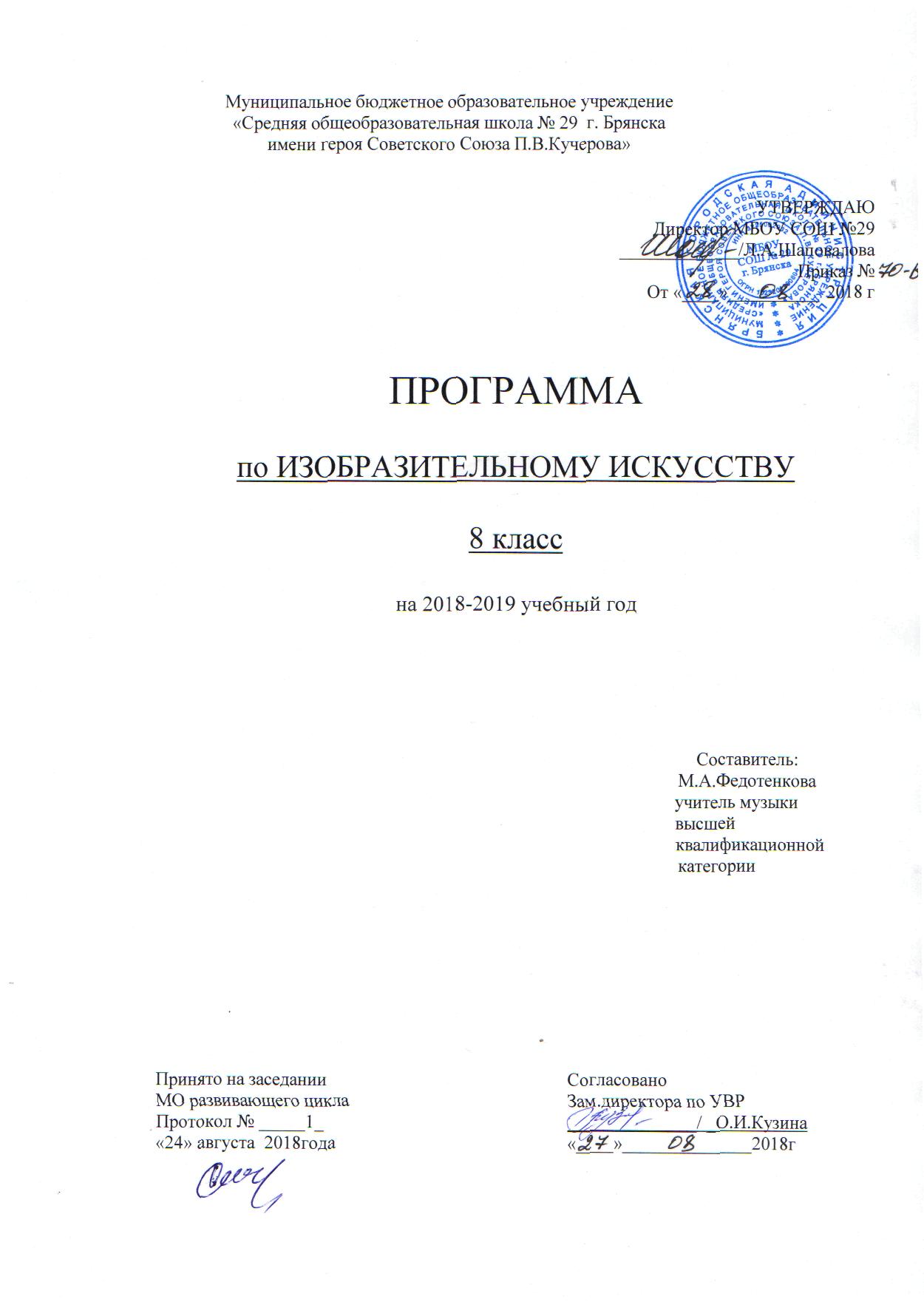 Данная программа по «Изобразительному искусству» для  8 класса составлена с учетом  авторской программы по Изобразительному искусству – «ИЗО» 5-8 классы, Савенковой Л.Г. ,ЕрмолинскойЕ.А., Медковой Е.С. -Москва, издательский центр «Вентана-Граф», 2013 год.Используемый учебно-методический комплект:Изобразительное скусство 5-8 классы: Савенкова Л.Г. ,Ермолинская Е.А., Медкова Е.С., -программа Москва, издательский центр «Вентана-Граф»,2018г.Изобразительное скусство 5-8 классы: Савенкова Л.Г. ,Ермолинская Е.А., Медкова Е.С., 8 класс: учебник – М. издательский центр «Вентана-Граф»,2018г. Федеральный государственный образовательный стандарт предусматривает изучение курса «Изобразительное искусство» в основной школе как составной части предметной области «Искусство».Обязательный этап в 5-8 классах рассчитан на 1 час в неделю в объеме 140  учебных часов. В соответствии с учебным планом  МБОУ СОШ №29 г. Брянска для изучения предмета «Музыка» на уровне основного общего образования отводится в 8 классе 1 час в неделю, 34  часа за год (согласно календарному годовому графику школы 2018-2019уч.г.) ПЛАНИРУЕМЫЕ ПРЕДМЕТНЫЕ РЕЗУЛЬТАТЫ ОСВОЕНИЯ УЧЕБНОГО ПРЕДМЕТАдолжны отражать:сформированность представлений о роли изобразительного искусства в жизни человека, в его ДуХОВНО-нравственном развитии;сформированность основ изобразительного искусства с опорой на особенности и своеобразие традиций родного края;развитость устойчивого интереса к изобразительному творчеству; индивидуальное чувство формы и цвета в изобразительном искусстве, сознательное использование цветя и фор мы в творческих работах;развитость коммуникативного и художественно-образного мышления детей в условиях полихудожественного воспитания;проявление эмоциональной отзывчивости на красоту природных форм и произведений искусства;развитие фантазии и воображения детей;использование в собственных творческих работах разнообразия цветовых фантазий, форм, объёмов, ритмов, композиционных решений и образов;сформированность представлений о видах пластических искусств, об их специфике; овладение выразительными особенностями языка пластических искусств (живописи, графики, декоративно-прикладного искусства, архитектуры и дизайна);умение воспринимать изобразительное искусство и другие виды искусства и выражать своё отношение к художественному произведению;использование изобразительных, поэтических и музыкальных образов при создании театрализованных композиций, художественных событий, импровизации по мотивам разных видов искусства;нравственные, эстетические, этические, общечеловеческие, культурологические, духовные аспекты воспитания на уроках изобразительного искусства.СОДЕРЖАНИЕ УЧЕБНОГО ПРЕДМЕТАГлава 1. Искусство в жизни человека – 4 ч.                                                               Тема 1. Искусство как способ познания окружающего мира                        Развитие дифференцированного зрения: перевод наблюдаемого в художественную форму.Пространство окружающей жизни: природа, предметный мир, созданный руками человека, мир культуры.Искусство — это организация определённого пространства. Художественно-выразительные средства организации пространства картины                                    Тема 2. Форма в искусстве                                                                                             Развитие дифференцированного зрения: перевод наблюдаемого в художественную форму.Художественно-выразительные средства разных видов изобразительного искусства.Художественная форма произведения. Ритм, динамика, гармония, «мелодика» произведения (непрерывность линии), пластика. Скульптура. Особенности работы художника-скульптора.      Тема 3. Содержание и форма                                                                               Развитие дифференцированного зрения: перевод наблюдаемого в художественную форму.Формирование представления о том, что подлинное произведение искусства отличает взаимодействие мысли автора (содержания произведения) и выразительности художественной формы.Выразительность художественной формы. Искусство — это «мыслеобразы» художника.Символ — единство формы и содержания                                          Тема 4. Равновесие, статика, динамика и симметрия в искусстве      Развитие фантазии и воображения.Гармония в картине. Композиция произведения и равновесие её частей (пятен, форм, линий) между собой и относительно центра. Динамика, покой. Симметрия, асимметрия и равновесие в картинеГлава 2. Средства художественного выражения в искусстве – 6 ч.                 Тема 5. Язык изобразительного искусстваРазвитие фантазии и воображения.Выразительно-изобразительные средства передачи художественного образа (линия, цвет, колорит, ритм, силуэт, светотень, контраст, нюанс, фактура и др.). Индивидуальная творческая манера художника — художественная форма                                                             Тема 6. Композиция                                                                                            Развитие дифференцированного зрения, перенос наблюдаемого в художественную форму.Формирование представления о том, что изобразительная композиция не является точной копией природы или предметного мира, но повторяет её структурные особенности в художественном образе, созданном автором.Законы композиции: равновесие, подчинение объектов композиционному центру, доминанта господствующей идеи, эмоциональное напряжение, пространственная организация всех объектов композиции                                                                                                    Тема 7. Тень — один из главных элементов композиции                           Развитие дифференцированного зрения: перевод наблюдаемого в художественную форму. Роль тени в изображении. Тень как важный выразительный образ композиции.Тёплое и холодное в картине. Игра света и тени                                                                                                                                      Тема 8. Человек и цвет: особенности цветового восприятия Художественно-образное восприятие искусства (музейная педагогика).Воздействие цвета и света на центральную нервную систему человека. Исследования учёных по выявлению факта воздействия цвета на эмоционально-чувственную сферу человека.Символика цвета                              Тема 9. Цвет и свет в пространстве интерьера                                                 Развитие дифференцированного зрения: перевод наблюдаемого в художественную форму.Использование цвета и света для усиления эффекта задуманного художественного и пространственного образа интерьера (эффект зрительного увеличения и расширения или уменьшения пространства помещения, создание эмоционального напряжения или расслабления человека и др.)                                                                                  Тема 10. Как нужно воспринимать картину                                           Художественно-образное восприятие искусства (музейная педагогика).Отражение личности художника в его произведениях. Тщательность в выборе средств художественной выразительности.Первое впечатление от картины — ориентир для «путешествия» по пространству холста                                                                                                                              Глава 3. Виды и жанры искусства – 6 ч.                                                            Тема 11. Портрет на фоне эпохи                                                                       Развитие дифференцированного зрения: перевод наблюдаемого в художественную форму.Соответствие выбора средств художественного изображения, образов, колорита произведений живописи определённой исторической эпохе.Изображение человека в живописи, графике, скульптуре, декоративно-прикладном искусстве, мозаике (фаюмский портрет).Портрет реалистический и портрет условный. Классические пропорции в изображении лица и головы человекаТема 12. От портрета к автопортрету                                                                  Развитие фантазии и воображения.Психологический портрет в изобразительном искусстве. Выражение в портрете индивидуальности, неповторимости образа человека.Этапы работы художника: изучение натуры, создание множества набросков и зарисовок перед началом работы над портретом.Особенности работы над автопортретом: возможность экспериментирования в поиске нужного ракурса, колорита и др.                            Тема 13. Поэзия простых вещей: натюрморт и дизайн                                     Развитие фантазии и воображения.Знание законов композиции, соблюдение соотношения форм и пропорций, способность художника видеть интересное и необычное в разных вещах, его фантазия и чувство гармонии — необходимые условия для создания натюрморта.Выделение пространства предметов и между предметами в объёмно-пространственной композиции Тема 14. Графика: линия в искусстве                                                                Развитие дифференцированного зрения: перевод наблюдаемого в художественную форму.Средства выразительности в графике: точка, линия, пятно, штрих.Тональный контраст, образность силуэта, разнообразие форм и масс.Художественные материалы и инструменты художника-графика              Тема 15. Декоративно-прикладное искусство: орнаментРазвитие дифференцированного зрения: перевод наблюдаемого в художественную форму.Декоративно-прикладное искусство — часть общечеловеческой культуры. Черты сходства и различия между народным декоративно-прикладным искусством и современным видом этого направления в искусстве.Орнамент — одно из главных выразительных средств в декоративно-прикладном искусстве. Виды орнаментов: растительный, каллиграфический, фантастический, предметный, пейзажный, животный (зооморфный), астральный, геометрический.                                                          Тема 16. Скульптура                                                                                     Художественно-образное восприятие искусства (музейная педагогика).Скульптура — древнейший вид изобразительного искусства, который требует от художника-скульптора способности передавать предметы в объёме, продумывая его форму (динамику и статику, соотношение форм и частей) с разных точек зрения.Своеобразие и особенности работы мастера в разных материалах: глине, пластилине, дереве, камне, металле                                                                                                               Глава 4. В мастерской художника – 2 ч.                                                           Тема 17. Манера письма и интерпретация одной темы                                      Развитие дифференцированного зрения: перевод наблюдаемого в художественную форму.Индивидуальная манера письма художника выражается в его темпераменте, особенностях организации пространства, технике работы (мягкости и пастозности мазка), колорите и др.                     Тема 18. Творческая импровизация в искусстве                                          Развитие фантазии и воображения.Импровизация — оригинальная форма художественного проявления человека, связанная с созданием нового образа непосредственно в процессе исполнения, один из древних видов художественного творчества.Импровизация в разных видах искусства: театре, танце, живописи, поэзии, музыке, скульптуре, архитектуре, фотографии, кино                                                                                                            Глава 5. Художник и время – 2 ч.                                                                       Тема 19. Отображение в искусстве исторической эпохи                                   Развитие фантазии и воображения.Наука историография.Историческое время, историческое пространство и культура. Художественный образ — это присущая искусству форма воспроизведения, истолкования жизни. Это свидетельство времени, особая реальность эпохи, отражённая в работах конкретного художника, жившего в эту эпоху.Художественный образ в музыке, живописи, графике, скульптуре, танце и др.                                         Тема 20. Связь времён: преемственность в художественном творчестве                Развитие дифференцированного зрения: перевод наблюдаемого в художественную форму.Искусство — отражение реальности в художественных формах и символах.Художественный мир картин художника уравновешен и гармоничен.Познание истории с помощью искусства.Роль искусства в формировании художественного восприятия зрителя.Универсальный язык искусства (искусство любого народа говорит само за себя, оно не требует перевода как, например, письменный текст, написанный на разных языках)                                                                                 Глава 6. Художественные направления и стили в различные исторические эпохи –2ч.                                                                                        Тема 21. Понятие художественного стиля в искусстве                                   Развитие фантазии и воображения.Стиль — особая форма проявления канона (совокупности обязательных художественных приёмов или правил), отличающая творческую манеру отдельного мастера, национальную или этническую художественную традицию, искусство эпохи, цивилизации и т. д. Стиль проявляется в определённые периоды, отмеченные единством системы художественных приёмов в разных видах искусства (живописи, литературе, архитектуре, скульптуре, графике, хореографии, театре)Тема 22. Основные художественно-стилевые направления в архитектуреХудожественно-образное восприятие искусства (музейная педагогика).Архитектура — «великая летопись мира», в ней находят отражение представления человека о конкретной исторической эпохе.Архитектурный стиль — совокупность характерных черт и признаков архитектуры. Его формируют черты определённого времени и места, проявляющиеся в особенностях функциональной, конструктивной и художественной сторон (назначение зданий, строительные материалы и конструкции, приёмы архитектурной композиции).Стили, которые рассматриваются как равноправные в истории стилей: романский, готика, барокко, классицизм, ампир                                                                                                    Глава 7. Образы искусства -13 ч.                                                                                  Тема 23. Искусство Древнего Египта и МесопотамииХудожественно-образное восприятие искусства (музейная педагогика).Культура Древнего Египта: культ камня, основа представлений о мире — миф.Представления о целостности Вселенной — в неразрывности «верхнего» и «нижнего» миров. Подчёркнутый геометризм — метафора упорядоченности Космоса.Пирамиды в Гизе                                                                                                  Тема 24. Античное искусство                                                                       Художественно-образное восприятие искусства (музейная педагогика).Античность — цивилизация Древней Греции и Древнего Рима во всём многообразии её исторических форм. Культура Древней Греции и Древнего Рима.Античный миф — основа искусства.Рациональное начало, идея гармонии и центральной симметрии в античной архитектуре. Система греческих ордеров                                                                                                              Тема 25. Христианское искусство Средневековья                                   Художественно-образное восприятие искусства (музейная педагогика).Христианство — источник идей и образов средневекового европейского искусства. Объединение культуры Византии и Западной Европы в период европейского Средневековья (V–XVI века). Главные характеристики средневекового восприятия мира — божественное Слово, бесконечность, вечность, непознаваемость; основной закон — воздаяние. Равенство всех людей перед лицом Бога. Восточная и западная модель христианства. Романская базилика, готический храм                                                      Тема 26. Ренессанс (Возрождение) ХIV–ХVII веков                                        Художественно-образное восприятие искусства (музейная педагогика).Светский характер культуры Ренессанса и её антропоцентризм, то есть интерес, в первую очередь, к человеку и его деятельности.Архитектура Ренессанса. Возведение законов механики в ранг космических законов божественного мира. Преобладание в архитектуре центрических зданий, демонстрировавших устойчивое бытие земной реальности, проникнутой незримой духовной энергией. Соборы Филиппо Брунеллески и капеллы Медичи Микеланджело                                                                 Тема 27. Барокко                                                                                            Художественно-образное восприятие искусства (музейная педагогика).Мировоззренческие основы барокко. Изменение утвердившегося в античности представления о мире как о разумном и постоянном единстве, а также ренессансного представления о человеке как о разумнейшем существе.Барокко в живописи (Микеланджело, Г. Гольбейн-младший, М. ванХемскерк) и литературе (У. Шекспир). Контрастность, напряжённость, динамичность образов, аффектация, стремление к величию и пышности, к совмещению реальности и иллюзии, к слиянию искусств — отличительные черты барокко                                                                                                                 Тема 28. КлассицизмХудожественно-образное восприятие искусства (музейная педагогика).Направление в искусстве рассматривается как искусственная система, консервирующая гармоническую модель мироздания. Центральным ядром системы являются абстрактные законы разума и порядка. Философы Вольтер, Ж.-Ж. Руссо.Воплощение идей классицизма в архитектурных ансамблях —усадьбах России и Англии. Архитекторы К.И. Росси, В.И. Баженов, М.Ф. Казаков; скульптор Э. Фальконе; художники Н. Пуссен, Ж. Давид, К.П. Брюллов, А.А. Иванов Темы 29–30. Романтизм, реализм, импрессионизм                                  Художественно-образное восприятие искусства (музейная педагогика); развитие дифференцированного зрения, перенос наблюдаемого в художественную форму.Утверждение самоценности духовно-творческой жизни личности, изображение сильных (зачастую бунтарских) страстей и характеров, одухотворённой и целительной природы в искусстве романтизма. Идея двоемирия — сопоставление и противопоставление реального и воображаемого миров — организующий, конструирующий принцип романтической художественно-образной модели. Героико-драматическое (Ф. Гойя, Э. Делакруа) направление в романтической живописи. Отражение жестокого разочарования в мире в ряде произведений Т. Жерико. Природные стихии — знак внутренних бурь человеческой души в пейзажах У. Тёрнера.Точная и объективная фиксация действительности (реальности) в работах мастеров реализма (Г. Курбе, И.Е. Репин, В.И. Суриков, Ж. Милле, В.Г. Перов).Импрессионизм как крайнее проявление в искусстве принципов реализма. Стремление импрессионистов наиболее естественно и непредвзято запечатлеть реальный мир в его подвижности и изменчивости, передать свои мимолётные впечатления (К. Моне, Э. Дега, О. Ренуар, Э. Мане)Темы 31–32. Символизм, постимпрессионизм и модерн                                 Художественно-образное восприятие искусства (музейная педагогика); развитие дифференцированного зрения, перенос наблюдаемого в художественную форму.Попытка художников выразить тайны бытия языком наглядного и чувственно воспринимаемого образа через символ. Творчество У. Блейка, К. Фридриха, О. Редона, А. Бёклина, Э. Мунка.Стремление художников-постимпрессионистов свободно и обобщённо передавать материальность мира, их интерес к философским и символическим началам искусства; использование декоративной стилизации (П. Сезанн, В. Ван Гог, П. Гоген, М.А. Врубель).Отражение кризиса антропоцентрической модели мира в искусстве модерна (конец XIX — начало XX века). Природные стихии — моделирующий образ модерна                                                       Тема 33. Искусство ХХ века: от модернизма к постмодернизму Художественно-образное восприятие искусства (музейная педагогика).Прогресс в науке (А. Эйнштейн, Н.И. Лобачевский, Б. Риман, З. Фрейд, К. Юнг).Эксперименты в искусстве модернизма — К.С. Малевич, В.В. Кандинский; фовизма — А. Матисс; экспрессионизма — Ф. Марк; футуризма — Дж. Балл; кубизма — П. Пикассо; абстракционизма — В.В. Кандинский; сюрреализма — С. Дали; примитивизма — А. Руссо.Постмодернизм, абстрактный экспрессионизм (оп-арт, поп-арт, граффити, лендарт)                                                                                                         Тема 34. Творческий проект                                                                             Развитие дифференцированного зрения: перевод наблюдаемого в художественную форму.Организация и проведение самостоятельных творческих проектов на темы по выбору или согласованию. Индивидуальные и коллективные проекты                                                                                               Тема 35. Великие имена в искусстве                                                     Художественно-образное восприятие изобразительного искусства (музейная педагогика).Знакомство с жизнью и творчеством выдающихся художников К.С. Малевича, Микеланджело, В.В. Кандинского, Д. Веласкеса, П.Н. Филонова, Рембрандта.Развитие способности и умения общаться на языке искусства со сверстниками и старшими.Обсуждение работ художников, организация и проведение небольших исследований по творчеству художников.Формами организации учебных занятий являются: ФронтальнаяКоллективная Групповая (парная)Индивидуальная Формами проведения учебных занятий являются:БеседаСамостоятельная работаКонкурсУроки традиционные, с использованием ТСО, комбинированные, интегрированные, нетрадиционные (урок-игра)  Защита творческих проектов При изучении материала для использования на учебных занятиях, при выполнении домашних заданий используются следующие виды учебно-познавательной деятельности учащихся: Виды деятельности со словесной (знаковой) основой: Слушание объяснений учителя.Слушание и анализ выступлений своих товарищей.Самостоятельная работа с учебником.Написание рефератов.Систематизация учебного материала.Виды деятельности на основе восприятия элементов действительности: Просмотр иллюстративного материала. Наблюдение за демонстрациями учителя.Просмотр учебных фильмов.Виды художественной деятельности :изображение на плоскости и в объеме (с натуры, по памяти, по представлению); декоративная и конструктивная работа; восприятие явлений действительности и произведений искусства; обсуждение работ товарищей, результатов коллективного творчества и индивидуальной работы на уроках; изучение художественного наследия. КАЛЕНДАРНО-ТЕМАТИЧЕСКОЕ ПЛАНИРОВАНИЕ№ урокаДатаДатаТема урокаКол –вочасов№ урокаПлан.Факт.Тема урокаКол –вочасовИскусство в жизни человека4103.09. Искусство как способ познания окружающего мира1210.09.Форма в искусстве1317.09.Содержание и форма1424.09.Равновесие, статика, динамика и симметрия в искусствеСредства художественного выражения в искусстве6501.10.Язык изобразительного искусства160810.Композиция1715.10Тень - один из главных элементов композиции9822.10.Человек и цвет: особенности цветового восприятия1929.10.Цвет и свет в пространстве интерьера11012.11Как нужно воспринимать картину1Виды и жанры искусства61119.11.Портрет на фоне эпохи11226.11.От портрета к автопортрету11303.12.Поэзия простых вещей: натюрморт и дизайн11410.12.Графика: линия в искусстве11517.12.Декоративно-прикладное искусство: орнамент11624.12.Скульптура1В мастерской художника21714.01.Повторный инструктаж по т.б. для учащихся.Манера письма и интерпретация одной темы11821.01.Творческая импровизация в искусстве1Художник и время21928.01.Отображение в искусстве исторической эпохи12004.02.Связь времен: преемственность в художественном творчестве1Художественные направления и стили в различные исторические эпохи22111.02.Понятие художественного стиля в искусстве12218.02.Основные художественно -стилевые направления в архитектуре1 Образы искусства132325.02.Искусство Древнего Египта и Месопотамии12404.03.Античное искусство12511.03.Христианское искусство12618.03.Ренессанс (Возрождение) 14-17 веков12701.04.Барокко12808.04.Классицизм12915.04.Романтизм, реализм13022.04.Импрессионизм13129.04.Символизм, постимпрессионизм13206.05.Модерн13313.05.Искусство 20 века: от модернизма к постмодернизму13420.05Творческий проект «Стиль». 13527.05Великие имена в искусстве.1Итого: 35 часов.